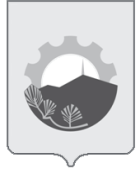 АДМИНИСТРАЦИЯ АРСЕНЬЕВСКОГО ГОРОДСКОГО ОКРУГА П О С Т А Н О В Л Е Н И ЕОб утверждении муниципальной программы Арсеньевского городского округа «Информационное общество» на 2020-2024 годы»В соответствии с Федеральными законами от 06 октября 2003 года № 131-ФЗ «Об общих принципах организации местного самоуправления в Российской Федерации», от 27 июля 2010 года № 210-ФЗ «Об организации предоставления государственных и муниципальных услуг», постановлением администрации Арсеньевского городского округа от 24 июля 2013 года № 607-па «Об утверждении Порядка разработки, формирования и реализации муниципальных программ и Порядка проведения оценки эффективности реализации муниципальных программ в Арсеньевском городском округе», руководствуясь Уставом Арсеньевского городского округа, администрация Арсеньевского городского округаПОСТАНОВЛЯЕТ:Утвердить прилагаемую муниципальную программу «Информационное общество» на 2020-2024 годы».2. Организационному управлению администрации Арсеньевского городского округа (Абрамова) обеспечить официальное опубликование и размещение на официальном сайте администрации Арсеньевского городского округа настоящего постановления.3. Признать утратившим силу постановление администрации Арсеньевского городского округа от 27 октября 2014 года № 977-па  «Об  утверждении муниципальной  программы Арсеньевского городского округа  «Информационное общество»  на 2015-2020 годы» с 01 января 2020 года.4. Настоящее постановление вступает в силу после его официального опубликования и действует с 01 января 2020 года.5. Контроль за исполнением настоящего постановления возложить на руководителя аппарата администрации Арсеньевского городского округа Н.П. Пуха.Врио Главы городского округа                                                                                      В.С.ПивеньУТВЕРЖДЕНАпостановлением администрации Арсеньевского городского округа    от 29 октября 2019 г.  № 777-паМУНИЦИПАЛЬНАЯ ПРОГРАММААрсеньевского городского округа«Информационное общество» на 2020-2024 годы                                     ПАСПОРТ ПРОГРАММЫI. Содержание проблемы и обоснованиенеобходимости ее решения программными методамиВ  соответствии с Федеральными законами от 06 октября 2003 года № 131-ФЗ «Об общих принципах организации местного самоуправления в Российской Федерации», от 27 июля 2010 года № 210-ФЗ «Об организации предоставления государственных и муниципальных услуг», постановлением Губернатора Приморского края от 07 декабря 2012 года № 385-па «Об утверждении государственной программы Приморского края "Информационное общество" на 2013-2021 годы»  поставлена задача по развитию информационного общества, в том числе и в Арсеньевском городском округе (далее – АГО). Это становится возможным благодаря широкому распространению информационно-коммуникационных технологий (далее – ИКТ) в социально-экономической сфере, органах государственной власти и органах местного самоуправления Приморского края. Органом, уполномоченным за формирование и внедрение информационных ресурсов, ответственным за информатизацию, развитие телекоммуникационный инфраструктуры администрации Арсеньевского городского округа является организационное управление администрации Арсеньевского городского округа (далее –  управление).Информационно-коммуникационные технологии (далее - ИКТ) с каждым годом оказывают все большее влияние на все сферы социально-экономического развития. Этапы качественного развития государственного управления связаны с внедрением ИКТ, так как все больше ИКТ используются при исполнении полномочий органами государственной власти Российской Федерации и органами местного самоуправления.Одними из приоритетных направлений в сфере развития ИКТ в органах местного самоуправления являются:- использование информационно-коммуникационных технологий для автоматизации процессов и повышения качества предоставления муниципальных услуг и исполнения муниципальных функций, в том числе с применением механизмов получения от граждан и организаций в электронном виде информации о качестве взаимодействия с органами власти;- использование типовых информационно-технологических сервисов и единой сети передачи данных;- использование российских информационно-коммуникационных технологий и программного обеспечения;- защита информации, содержащейся в государственных (муниципальных) информационных системах, информационных ресурсах и обеспечение информационной безопасности при использовании информационно-коммуникационных технологий в деятельности органов местного самоуправления;- повышение качества и обеспечение доступности информации о деятельности органов местного самоуправления;- повышение уровня удовлетворенности населения информированностью о деятельности органов местного самоуправленияВ администрации АГО в настоящее время решены задачи, связанные с формированием базовой информационно-технологической инфраструктуры. Потребности администрации АГО в автоматизации рабочих мест в целом удовлетворены. Оснащенность компьютерной техникой рабочих мест администрации АГО близка к 100 процентам, но не полностью удовлетворены потребности структурных подразделений в специализированном программном обеспечении. Есть проблемы с несоответствием мощностей имеющейся компьютерной техники к возросшим потребностям к ресурсам современного программного обеспечения. С каждым годом растет число государственных информационных систем (далее – ГИС), взаимодействие с которыми возложено на органы местного самоуправления. Эффективность работы в ГИС напрямую зависит от технических ресурсов. Информационно-технологическая инфраструктура администрации АГО нуждается в постоянном развитии. Развитие ИКТ способствует повышению качества и эффективности исполнения полномочий администрации АГО, в том числе реализации стандартов качества предоставления муниципальных услуг в электронном виде.В рамках обеспечения информационного взаимодействия с региональным узлом единой системы электронного взаимодействия в целях обмена сведениями, необходимыми для предоставления муниципальных услуг в электронном виде в администрации АГО развернута собственная защищенная сеть на базе программно-аппаратного комплекса ViPNet. Необходимо своевременное обновление программно-аппаратного комплекса ViPNet, в соответствии с требованиями к защите информации Федеральной Службы Безопасности России и Федеральной Службы по техническому и экспортному контролю России.В целях исполнения требований информационной безопасности, предусмотренных действующим Федеральным законодательством в администрации АГО проводятся мероприятия по совершенствованию системы защиты информации.Администрацией АГО осуществлена закупка и настройка программных и технических средств защиты информации, проведены мероприятия по аттестации объектов информатизации, подлежащих защите.Аттестации подлежат объекты информатизации, предназначенные для обработки (обсуждения) информации, содержащей сведения, составляющие государственную тайну, а также объекты информатизации, предназначенные для обработки (обсуждения) конфиденциальной информации, муниципальные информационные системы.Периодичность проведения аттестации объектов один раз в пять лет или при необходимости (в случае изменения технического состава объекта информатизации).Необходимо своевременное обновление средств защиты информации в соответствии с требованиями к защите информации Федеральной Службы Безопасности России и Федеральной Службы по техническому и экспортному контролю России.Задачи, стоящие перед администрацией АГО в рамках развития ИКТ, требуют постоянного повышения уровня квалификации кадрового состава в области информатизации и информационной безопасности. Администрация АГО имеет официальный Интернет-сайт. Официальный сайт администрации является востребованным ресурсом среди жителей АГО. В 2019 году сайт подвергся технической модернизации, что улучшило качество предоставления информационных услуг населению АГО. Была приобретена система управления сайтом 1С Битрикс, специальная сборка для государственных и муниципальных организаций. Сайт разработан с учетом требований Федерального закона от 9 февраля 2009 года №8-ФЗ «Об обеспечении доступа к информации о деятельности государственных органов и органов местного самоуправления», ГОСТ Р 52872-2012 «Интернет-ресурсы», Приказа Министерства экономического развития Российской Федерации от 16 ноября 2009 года №470 "О требованиях к технологическим, программным и лингвистическим средствам обеспечения пользования официальными сайтами федеральных органов исполнительно власти". Результаты ежемесячного мониторинга показывают постоянный рост посещаемости официального сайта. В задачи администрации АГО входит обеспечение бесперебойного функционирования официального сайта, а также периодически возникает необходимость расширения его функциональных возможностей, в том числе необходимость регулярного продления лицензии на систему 1С Битрикс. Выполнение этих мероприятий приведет к повышению информационной открытости и удовлетворенности населения информированностью о деятельности органов местного самоуправления.Совершенствование на основе информационных технологий системы информационно-аналитического обеспечения муниципального управления позволит повысить оперативность получения и уровень доступности информации, а также качество принимаемых управленческих решений в деятельности администрации АГО, что возможно реализовать только в рамках программного целевого метода.II. Цели и задачи программыЦелями Программы являются:-формирование современной технологической основы для повышения эффективности муниципального управления; - повышение информационной открытости и удовлетворенности населения информированностью о деятельности органов местного самоуправления;- обеспечение доступности качественных муниципальных услуг;Для реализации указанных целей, необходимо решение следующих задач:1.Обеспечение функционирования и развития информационных систем и сетевых ресурсов, а также поддержка и обеспечение функционирования инфраструктурных объектов в сфере связи и телекоммуникаций;2.Обеспечение информационной безопасности в администрации Арсеньевского городского округа;3. Организация перехода на использование преимущественно отечественного программного обеспечения органами местного самоуправления и подведомственными организациями;4. Автоматизация процессов управленческой деятельности и обеспечение эффективного взаимодействия отраслевых (функциональных) органов администрации Арсеньевского городского округа;5. Упрощение процедуры получения, повышение качества и доступности для населения муниципальных услуг, в том числе и в электронном виде, соблюдение единых стандартов оказания услуг;6. Техническое обеспечение бесперебойного круглосуточного функционирования официальных сайтов органов местного самоуправления Арсеньевского городского округа.7. Организация освещения деятельности органов местного самоуправления на официальных сайтах органов местного самоуправления и СМИ (в том числе путем предоставления субсидии на оказание муниципальных услуг (выполнение работ) периодическим печатным изданием МАУ ИИК «Восход»); 8. Повышение информированности населения о деятельности органов местного самоуправления.III. Целевые показатели и индикаторы Программы Целевые индикаторы и показатели программы приведены в приложении   № 1 к Программе.IV. Обобщенная характеристика мероприятий ПрограммыДостижение целей и решение задач Программы осуществляется путем скоординированного выполнения комплекса мероприятий, взаимосвязанных по срокам, ресурсам, исполнителям и результатам.Информация о ресурсном обеспечении программы за счет средств бюджета городского округа представлена в приложении № 2 к Программе.V. Сроки и этапы реализации программыРешение задач Программы осуществляется с 2020 по 2024 годы в один этап. VI. Механизм реализации программыМеханизм реализации Программы основан на обеспечении достижения запланированных мероприятий.Реализация Программы осуществляется исполнителем и соисполнителями Программы, посредством выполнения перечня мероприятий на основании муниципальных контрактов, заключаемых по итогам предусмотренных действующим федеральным законодательством процедур размещения заказов на поставки товаров, выполнение работ и оказание услуг для муниципальных нужд, путем предоставления субсидий на возмещение затрат муниципальным автономным учреждениям. Исполнители представляют в установленный постановлением администрации городского округа от 24 июля 2013 года № 607-па «Об утверждении Порядка разработки, формирования и реализации муниципальных программ и Порядка проведения оценки эффективности реализации  муниципальных программ в Арсеньевском городском округе» срок в управление экономики и инвестиций информацию о ходе реализации отдельных мероприятий, в реализации которых принимали участие, для проведения оценки их эффективности и подготовки отчетов.Контроль за реализацией Программы осуществляет заместитель главы администрации Арсеньевского городского округа, курирующий вопросы СМИ и информатизации.VII. Ресурсное обеспечение программыОбщий объем финансирования мероприятий Программы (за счет средств бюджета Арсеньевского городского округа) составляет 37867,40 тыс. руб., в том числе по годам: 2020 год   –  7570,20 тыс. руб. 2021 год   –  7587,55 тыс. руб.   2022 год   –  7587,75 тыс. руб.  2023 год   –  7635,94 тыс. руб.  2024 год   –  7485,94 тыс. руб.  	Объемы финансирования по видам бюджетов, сроки реализации, исполнители и соисполнители мероприятий Программы представлены в приложении № 2 к Программе. Объемы финансирования Программы подлежат уточнению ежегодно при формировании бюджета АГО на очередной финансовый год.                                      ___________________________Приложение № 1к муниципальной программе Арсеньевского городского округа «Информационное общество»на 2020-2024 годыСведенияо показателях (индикаторах) программы«Информационное общество» на 2020-2024 годы___________________________________________________________________________________________________29 октября 2019 г.г.Арсеньев№777-паНаименование программыМуниципальная программа Арсеньевского городского округа «Информационное общество» на 2020-2024 годы (далее - Программа)Ответственный исполнитель Соисполнители программыОрганизационное управление администрации Арсеньевского городского округа (далее-Управление)Дума Арсеньевского городского округа (далее – Дума АГО); Контрольно-счетная палата Арсеньевского городского округа (далее - КСП);Муниципальное автономное учреждение издательско-информационный комплекс «Восход» (далее - МАУ ИИК «Восход»);Управление архитектуры и градостроительства администрации городского округа (далее – УАиГ);Управление жизнеобеспечения администрации городского округа (далее – УЖО);Муниципальное казенное учреждение «Административно-хозяйственное управление» администрации городского округа (далее-АХУ);Управление культуры администрации городского округа (далее – УК);Управление образования администрации городского округа (далее – УО);Управление имущественных отношений администрации городского округа (далее – УИО);Финансовое управление администрации городского округа (далее – ФУ).Отдел бухгалтерского учета и отчетности администрации городского округа (далее – ОБУ);Мобилизационный отдел администрации городского округа (далее – МО).Структура ПрограммыВ рамках Программы реализуются основные программные мероприятия:- развитие телекоммуникационной инфраструктуры  Арсеньевского городского округа;- повышение информационной открытости Арсеньевского городского округа;- организация предоставления муниципальных услуг. Цели программы-формирование современной технологической основы  для повышения эффективности муниципального управления; - повышение информационной открытости и удовлетворенности населения информированностью о деятельности органов местного самоуправления;- обеспечение доступности качественных муниципальных услуг.Задачи программыДля успешного достижения поставленных целей предполагается решение следующих задач:1.Обеспечение функционирования и развития информационных систем и сетевых ресурсов, а также поддержка и обеспечение функционирования инфраструктурных объектов в сфере связи и телекоммуникаций;2.Обеспечение информационной безопасности в администрации Арсеньевского городского округа;3. Организация перехода на использование преимущественно отечественного программного обеспечения органами местного самоуправления и подведомственными организациями;4. Автоматизация процессов управленческой деятельности и обеспечение эффективного взаимодействия отраслевых (функциональных) органов администрации Арсеньевского городского округа;5. Упрощение процедуры получения, повышение качества и доступности для населения муниципальных услуг, в том числе и в электронном виде, соблюдение единых стандартов оказания услуг;6. Техническое обеспечение бесперебойного круглосуточного функционирования официальных сайтов органов местного самоуправления Арсеньевского городского округа.7. Организация освещения деятельности органов местного самоуправления на официальных сайтах органов местного самоуправления и СМИ (в том числе путем предоставления субсидии на оказание муниципальных услуг (выполнение работ) периодическим печатным изданием МАУ ИИК «Восход»); 8. Повышение информированности населения о деятельности органов местного самоуправления.Целевые индикаторы и показатели программы1. Доля модернизированных средств вычислительной техники,  программного обеспечения, информационных систем, средств защиты информации в %;2. Доля автоматизированных процессов управленческой деятельности в %;3. Доля отечественного офисного программного обеспечения, от общего объема используемого офисного программного обеспечения в %;4. Доля муниципальных услуг, имеющих возможность получения в электронном виде в %;5. Период бесперебойного круглосуточного функционирование официальных сайтов органов местного самоуправления   АГО в сут.;6. Число посещений официального сайта  администрации Арсеньевского городского округа – чел.;7. Количество произведенных и размещенных информационных материалов на интернет-ресурсах (официальный сайт администрации Арсеньевского городского округа и социальные сети) – шт.;8. Уровень удовлетворенности населения информированностью о деятельности органов местного самоуправления в %;9. Ежегодный объем печатной продукции, изготавливаемой МАУ УИК «Восход» в тыс. см2.Этапы и сроки реализации программыПрограмма реализуется в 2020-2024 годах в один этап.                              Объем средств бюджета городского округа на финансирование программы и прогнозная оценка привлекаемых на реализацию ее целей средств федерального бюджета, краевого бюджета, бюджетов государственных внебюджетных фондов, иных внебюджетных источников Общий объем финансирования мероприятий Программы (за счет средств бюджета Арсеньевского городского округа) составляет 37867,40 тыс. руб., в том числе по годам: 2020 год   –  7570,20 тыс. руб. 2021 год   –  7587,55 тыс. руб.   2022 год   –  7587,75 тыс. руб.  2023 год   –  7635,94 тыс. руб.  2024 год   –  7485,94 тыс. руб.  Ожидаемые результаты реализации программы В результате реализации Программы к 2024 году:1. Доля модернизированных средств вычислительной техники, программного обеспечения, информационных систем, средств защиты информации составит не менее 10%;2. Доля автоматизированных процессов управленческой деятельности возрастет с 50% до 70%;3. Доля отечественного офисного программного обеспечения, от общего объема используемого офисного программного обеспечения возрастет с 10% до 60%;4. Доля муниципальных услуг, имеющих возможность получения в электронном виде, возрастет с 12% до 30%;5. Период бесперебойного круглосуточного функционирование официальных сайтов органов местного самоуправления   АГО в течение календарного года (365 сут.);6. Посещаемость официального сайта  администрации Арсеньевского городского округа в год возрастет с 90000 чел. до 140000 чел.;7. Количество произведенных и размещенных информационных материалов на интернет-ресурсах (официальный сайт администрации Арсеньевского городского округа и социальные сети)  возрастет с 400 шт. до 480 шт;8. Уровень удовлетворенности населения информированностью о деятельности органов местного самоуправления увеличится с 30% до 45%;9. Ежегодный объем печатной продукции, изготавливаемой МАУ УИК «Восход» не менее 150 тыс. см2.№ 
п/пПоказатель  
 (индикатор)  
(наименование)Ед.   
измерения            Значения показателей                        Значения показателей                        Значения показателей                        Значения показателей                        Значения показателей            № 
п/пПоказатель  
 (индикатор)  
(наименование)Ед.   
измерения2020202120222023202412345678Программа Программа Программа Программа Программа Программа Программа Программа 1Доля модернизированных средств вычислительной техники,   программного обеспечения, информационных систем, средств защиты информации       %10101010102Доля автоматизированных процессов управленческой деятельности %50556065703Доля отечественного офисного программного обеспечения, от общего объема используемого офисного программного обеспечения%10305055604Доля муниципальных услуг, имеющих возможность получения в электронном виде%12152025305Период бесперебойного круглосуточного функционирование официальных сайтов органов местного самоуправления   АГОсут.3663653653653666Число посещений официального сайта администрации Арсеньевского городского округачел.90 000100 000110 000120 000140 0007Количество произведенных и размещенных информационных материалов на интернет-ресурсах (официальный сайт администрации Арсеньевского городского округа и социальные сети)ед.4004204404604808Уровень удовлетворенности населения информированностью о деятельности органов местного самоуправления%30353843459Ежегодный объем печатной продукции, изготавливаемой МАУ УИК «Восход» тыс. см2150150150150150Приложение 2Приложение 2Приложение 2Приложение 2Приложение 2Приложение 2Приложение 2Приложение 2Приложение 2Приложение 2Приложение 2Приложение 2к муниципальной программек муниципальной программек муниципальной программек муниципальной программек муниципальной программек муниципальной программек муниципальной программек муниципальной программек муниципальной программек муниципальной программек муниципальной программек муниципальной программеАрсеньевского городского округаАрсеньевского городского округаАрсеньевского городского округаАрсеньевского городского округаАрсеньевского городского округаАрсеньевского городского округаАрсеньевского городского округаАрсеньевского городского округаАрсеньевского городского округаАрсеньевского городского округаАрсеньевского городского округаАрсеньевского городского округа                                                                    «Информационное общество»                                                                    «Информационное общество»                                                                    «Информационное общество»                                                                    «Информационное общество»                                                                    «Информационное общество»                                                                    «Информационное общество»                                                                    «Информационное общество»                                                                    «Информационное общество»                                                                    «Информационное общество»                                                                    «Информационное общество»                                                                    «Информационное общество»                                                                    «Информационное общество»                                                                    на 2020-2024 годы                                                                    на 2020-2024 годы                                                                    на 2020-2024 годы                                                                    на 2020-2024 годы                                                                    на 2020-2024 годы                                                                    на 2020-2024 годы                                                                    на 2020-2024 годы                                                                    на 2020-2024 годы                                                                    на 2020-2024 годы                                                                    на 2020-2024 годы                                                                    на 2020-2024 годы                                                                    на 2020-2024 годыИНФОРМАЦИЯИНФОРМАЦИЯИНФОРМАЦИЯИНФОРМАЦИЯИНФОРМАЦИЯИНФОРМАЦИЯИНФОРМАЦИЯИНФОРМАЦИЯИНФОРМАЦИЯИНФОРМАЦИЯИНФОРМАЦИЯИНФОРМАЦИЯо ресурсном обеспечении программы за счет средств бюджетао ресурсном обеспечении программы за счет средств бюджетао ресурсном обеспечении программы за счет средств бюджетао ресурсном обеспечении программы за счет средств бюджетао ресурсном обеспечении программы за счет средств бюджетао ресурсном обеспечении программы за счет средств бюджетао ресурсном обеспечении программы за счет средств бюджетао ресурсном обеспечении программы за счет средств бюджетао ресурсном обеспечении программы за счет средств бюджетао ресурсном обеспечении программы за счет средств бюджетао ресурсном обеспечении программы за счет средств бюджетао ресурсном обеспечении программы за счет средств бюджетагородского округа и прогнозная оценка привлекаемыхгородского округа и прогнозная оценка привлекаемыхгородского округа и прогнозная оценка привлекаемыхгородского округа и прогнозная оценка привлекаемыхгородского округа и прогнозная оценка привлекаемыхгородского округа и прогнозная оценка привлекаемыхгородского округа и прогнозная оценка привлекаемыхгородского округа и прогнозная оценка привлекаемыхгородского округа и прогнозная оценка привлекаемыхгородского округа и прогнозная оценка привлекаемыхгородского округа и прогнозная оценка привлекаемыхгородского округа и прогнозная оценка привлекаемыхна реализацию её целей средств федерального бюджета, краевого бюджета, на реализацию её целей средств федерального бюджета, краевого бюджета, на реализацию её целей средств федерального бюджета, краевого бюджета, на реализацию её целей средств федерального бюджета, краевого бюджета, на реализацию её целей средств федерального бюджета, краевого бюджета, на реализацию её целей средств федерального бюджета, краевого бюджета, на реализацию её целей средств федерального бюджета, краевого бюджета, на реализацию её целей средств федерального бюджета, краевого бюджета, на реализацию её целей средств федерального бюджета, краевого бюджета, на реализацию её целей средств федерального бюджета, краевого бюджета, на реализацию её целей средств федерального бюджета, краевого бюджета, на реализацию её целей средств федерального бюджета, краевого бюджета, бюджетов государственных внебюджетных фондов, иных внебюджетных источниковбюджетов государственных внебюджетных фондов, иных внебюджетных источниковбюджетов государственных внебюджетных фондов, иных внебюджетных источниковбюджетов государственных внебюджетных фондов, иных внебюджетных источниковбюджетов государственных внебюджетных фондов, иных внебюджетных источниковбюджетов государственных внебюджетных фондов, иных внебюджетных источниковбюджетов государственных внебюджетных фондов, иных внебюджетных источниковбюджетов государственных внебюджетных фондов, иных внебюджетных источниковбюджетов государственных внебюджетных фондов, иных внебюджетных источниковбюджетов государственных внебюджетных фондов, иных внебюджетных источниковбюджетов государственных внебюджетных фондов, иных внебюджетных источниковбюджетов государственных внебюджетных фондов, иных внебюджетных источников№ п/пНаименование  подпрограммы, основного мероприятияИсточники  ресурсного обеспеченияОценка расходов (тыс. руб.), годыОценка расходов (тыс. руб.), годыОценка расходов (тыс. руб.), годыОценка расходов (тыс. руб.), годыОценка расходов (тыс. руб.), годыОценка расходов (тыс. руб.), годыОтветственный исполнитель, соисполнителиПериод реализации и ожидаемый результат (краткое описание)№ п/пНаименование  подпрограммы, основного мероприятияИсточники  ресурсного обеспеченияВсего по программе2020 г.2021 г.2022 г.2023 г.2024 г.Ответственный исполнитель, соисполнителиПериод реализации и ожидаемый результат (краткое описание)12345678910111. «Развитие телекоммуникационной инфраструктуры АГО»1. «Развитие телекоммуникационной инфраструктуры АГО»1. «Развитие телекоммуникационной инфраструктуры АГО»1. «Развитие телекоммуникационной инфраструктуры АГО»1. «Развитие телекоммуникационной инфраструктуры АГО»1. «Развитие телекоммуникационной инфраструктуры АГО»1. «Развитие телекоммуникационной инфраструктуры АГО»1. «Развитие телекоммуникационной инфраструктуры АГО»1. «Развитие телекоммуникационной инфраструктуры АГО»1. «Развитие телекоммуникационной инфраструктуры АГО»1. «Развитие телекоммуникационной инфраструктуры АГО»1.Техническое и программное оснащение администрации Арсеньевского городского округа1.Техническое и программное оснащение администрации Арсеньевского городского округа1.Техническое и программное оснащение администрации Арсеньевского городского округа1.Техническое и программное оснащение администрации Арсеньевского городского округа1.Техническое и программное оснащение администрации Арсеньевского городского округа1.Техническое и программное оснащение администрации Арсеньевского городского округа1.Техническое и программное оснащение администрации Арсеньевского городского округа1.Техническое и программное оснащение администрации Арсеньевского городского округа1.Техническое и программное оснащение администрации Арсеньевского городского округа1.Техническое и программное оснащение администрации Арсеньевского городского округа1.Техническое и программное оснащение администрации Арсеньевского городского округа1.1.Межведомственное электронное взаимодействие, оказание  муниципальных услуг в электронном видеБюджет АГО60,0012,0012,0012,0012,0012,00ОУ, УК, УО, УЖО, УаиГ, УИО, ЗАГС2020-2024гг. Подключение к СМЭВ рабочих мест для подразделений  администрации, мероприятия по переходу на предоставление муниципальных услуг в электронном виде1.2.Информационная безопасность, в том числе:Бюджет АГО2800,00530,00530,00530,00680,00530,00ОУ, МО2020-2024 гг. Обеспечение выполнения требований текущего законодательства в области информационной безопасности, оснащение администрации АГО средствами защиты информации от НСД12345678910111.2.1Выполнение требований законодательства в области ИББюджет АГО2650,00530,00530,00530,00530,00530,00ОУ2020-2024гг. Информационная безопасность администрации АГО1.2.2Аттестация АРМа обработки гостайныБюджет АГО150,000,000,000,00150,000,00МО2020-2024гг. Информационная безопасность  в области защиты гостайны1.3.Обеспечение доступа населения к официальному сайту администрации АГОБюджет АГО310,00110,0050,0050,0050,0050,00ОУ2020-2024 гг. Абонентская плата за доменное имя, услуги хостинга, ежегодное продление лицензии 1С-Битрикс для оф.сайта, услуги по развитию оф.сайта1.4.Техническое и программное оснащение администрации Арсеньевского ГОБюджет АГО2214,65442,85442,80443,00443,00443,00ОУ2020-2024гг. Приобретение компьютерной техники и комплектующих к КТ, программного обеспечения, автоматизация процессов делопроизводства, лицензирование программного обеспеченияИтого по ОУ:5384,655384,651094,851034,801035,001185,001035,001.8.Техническое и программное оснащение органов местного самоуправления:Техническое и программное оснащение органов местного самоуправления:Техническое и программное оснащение органов местного самоуправления:Техническое и программное оснащение органов местного самоуправления:Техническое и программное оснащение органов местного самоуправления:Техническое и программное оснащение органов местного самоуправления:Техническое и программное оснащение органов местного самоуправления:Техническое и программное оснащение органов местного самоуправления:Техническое и программное оснащение органов местного самоуправления:2020-2024гг. Приобретение КТ, ПО, автоматизация процессов делопроизводства, бухгалтерского учета, финансового учета и контроля бюджета городского округа1.8.1Для нужд финансового управления:Для нужд финансового управления:Для нужд финансового управления:Для нужд финансового управления:Для нужд финансового управления:Для нужд финансового управления:Для нужд финансового управления:Для нужд финансового управления:Для нужд финансового управления:Для нужд финансового управления:1.8.1.1Приобретение ПО и продление лицензий на ПОБюджет АГО2396,63484,81484,81484,81471,10471,10ФУ2020-2024ггИтого по ФУ:2396,63484,81484,81484,81471,10471,101.8.2Для нужд отдела бухгалтерского учета и отчетности:Для нужд отдела бухгалтерского учета и отчетности:Для нужд отдела бухгалтерского учета и отчетности:Для нужд отдела бухгалтерского учета и отчетности:Для нужд отдела бухгалтерского учета и отчетности:Для нужд отдела бухгалтерского учета и отчетности:Для нужд отдела бухгалтерского учета и отчетности:Для нужд отдела бухгалтерского учета и отчетности:Для нужд отдела бухгалтерского учета и отчетности:Для нужд отдела бухгалтерского учета и отчетности:1.8.2.1Приобретение ПО и продление лицензий на ПОБюджет АГО8158,201574,601645,901645,901645,901645,90ОБУ2020-2024гг.1234567891011Итого по ОБУ:8158,201574,601645,901645,901645,901645,901.8.3Для нужд управления имущественных отношений:Для нужд управления имущественных отношений:Для нужд управления имущественных отношений:Для нужд управления имущественных отношений:Для нужд управления имущественных отношений:Для нужд управления имущественных отношений:Для нужд управления имущественных отношений:Для нужд управления имущественных отношений:Для нужд управления имущественных отношений:Для нужд управления имущественных отношений:1.8.3.1Приобретение ПО и продление лицензий на ПОБюджет АГО1063,50212,70212,70212,70212,70212,70УИО2020-2024г Итого по УИО:1063,50212,70212,70212,70212,70212,701.8.4Для нужд Думы Арсеньевского городского округа:Для нужд Думы Арсеньевского городского округа:Для нужд Думы Арсеньевского городского округа:Для нужд Думы Арсеньевского городского округа:Для нужд Думы Арсеньевского городского округа:Для нужд Думы Арсеньевского городского округа:Для нужд Думы Арсеньевского городского округа:Для нужд Думы Арсеньевского городского округа:Для нужд Думы Арсеньевского городского округа:Для нужд Думы Арсеньевского городского округа:1.8.4.1Приобретение ПО и продление лицензий на ПОБюджет АГО787,30162,50168,60168,60143,80143,80Дума АГО2020-2024гг.Итого по Думе АГО:787,30162,50168,60168,60143,80143,801.8.5Для нужд Контрольно-счетной палаты Арсеньевского городского округа:Для нужд Контрольно-счетной палаты Арсеньевского городского округа:Для нужд Контрольно-счетной палаты Арсеньевского городского округа:Для нужд Контрольно-счетной палаты Арсеньевского городского округа:Для нужд Контрольно-счетной палаты Арсеньевского городского округа:Для нужд Контрольно-счетной палаты Арсеньевского городского округа:Для нужд Контрольно-счетной палаты Арсеньевского городского округа:Для нужд Контрольно-счетной палаты Арсеньевского городского округа:Для нужд Контрольно-счетной палаты Арсеньевского городского округа:Для нужд Контрольно-счетной палаты Арсеньевского городского округа:1.8.5.1Приобретение ПО и продление лицензий на ПОБюджет АГО806,70158,90158,90158,90165,00165,00КСП2020-2024гг. Итого по КСП:806,70158,90158,90158,90165,00165,001.8.6Для нужд управления образования:Для нужд управления образования:Для нужд управления образования:Для нужд управления образования:Для нужд управления образования:Для нужд управления образования:Для нужд управления образования:Для нужд управления образования:Для нужд управления образования:1.8.6.1Приобретение ПО и продление лицензий на ПОБюджет АГО93,5018,7018,7018,7018,7018,70УО2020-2024гг. Итого по управлению образования93,5018,7018,7018,7018,7018,70ИТОГО по разделу:Бюджет  АГО18690,483707,063724,413724,613842,203692,202. «Повышение  информационной открытости АГО»2. «Повышение  информационной открытости АГО»2. «Повышение  информационной открытости АГО»2. «Повышение  информационной открытости АГО»2. «Повышение  информационной открытости АГО»2. «Повышение  информационной открытости АГО»2. «Повышение  информационной открытости АГО»2. «Повышение  информационной открытости АГО»2. «Повышение  информационной открытости АГО»2. «Повышение  информационной открытости АГО»2. «Повышение  информационной открытости АГО»Освещение деятельности  администрации городского округа в средствах массовой информацииОсвещение деятельности  администрации городского округа в средствах массовой информацииОсвещение деятельности  администрации городского округа в средствах массовой информацииОсвещение деятельности  администрации городского округа в средствах массовой информацииОсвещение деятельности  администрации городского округа в средствах массовой информацииОсвещение деятельности  администрации городского округа в средствах массовой информацииОсвещение деятельности  администрации городского округа в средствах массовой информацииОсвещение деятельности  администрации городского округа в средствах массовой информацииОсвещение деятельности  администрации городского округа в средствах массовой информацииОсвещение деятельности  администрации городского округа в средствах массовой информацииОсвещение деятельности  администрации городского округа в средствах массовой информации2.1Освещение деятельности Думы АГО на официальном сайте ОМС Бюджет АГО1443,20316,40316,40316,40247,00247,00Дума АГО2020-2024 гг. обеспечение исполнения 8-ФЗ; 273-ФЗ2.2.Предоставление доступа к сети передачи данных через Интернет Бюджет АГО830,00166,00166,00166,00166,00166,00МКУ АХУ2020-2024 гг. Обеспечение доступа администрации АГО к сети ИнтернетИТОГО по разделу:Бюджет АГО2273,20482,40482,40482,40413,00413,003. «Организация предоставления государственных и муниципальных услуг»3. «Организация предоставления государственных и муниципальных услуг»3. «Организация предоставления государственных и муниципальных услуг»3. «Организация предоставления государственных и муниципальных услуг»3. «Организация предоставления государственных и муниципальных услуг»3. «Организация предоставления государственных и муниципальных услуг»3. «Организация предоставления государственных и муниципальных услуг»3. «Организация предоставления государственных и муниципальных услуг»3. «Организация предоставления государственных и муниципальных услуг»3. «Организация предоставления государственных и муниципальных услуг»3. «Организация предоставления государственных и муниципальных услуг»3.1.Предоставление субсидии на оказание муниципальных услуг (выполнение работ) периодическим печатным изданием МАУ ИИК «Восход»  Бюджет АГО16903,723380,743380,743380,743380,743380,74МАУ ИИК «Восход»2020-2024 гг.опубликование МПА, объявлений АГО3.1.Предоставление субсидии на оказание муниципальных услуг (выполнение работ) периодическим печатным изданием МАУ ИИК «Восход»  Бюджет АГО16903,723380,743380,743380,743380,743380,74МАУ ИИК «Восход»2020-2024 гг.опубликование МПА, объявлений АГОИТОГО по разделу: Всего16903,723380,743380,743380,743380,743380,74Всего по программе37867,407570,207587,557587,757635,947485,94ПКПриморский крайПриморский крайПриморский крайПриморский крайПриморский крайПриморский крайПриморский крайАГОАрсеньевский городской округАрсеньевский городской округАрсеньевский городской округАрсеньевский городской округАрсеньевский городской округАрсеньевский городской округАрсеньевский городской округДума АГОДума Арсеньевского городского округаДума Арсеньевского городского округаДума Арсеньевского городского округаДума Арсеньевского городского округаДума Арсеньевского городского округаДума Арсеньевского городского округаДума Арсеньевского городского округаМАУ ИИК «Восход»Муниципальное автономное учреждение издательско-информационный комплекс «Восход»Муниципальное автономное учреждение издательско-информационный комплекс «Восход»Муниципальное автономное учреждение издательско-информационный комплекс «Восход»Муниципальное автономное учреждение издательско-информационный комплекс «Восход»Муниципальное автономное учреждение издательско-информационный комплекс «Восход»Муниципальное автономное учреждение издательско-информационный комплекс «Восход»Муниципальное автономное учреждение издательско-информационный комплекс «Восход»ОУОрганизационное управление администрации городского округаОрганизационное управление администрации городского округаОрганизационное управление администрации городского округаОрганизационное управление администрации городского округаОрганизационное управление администрации городского округаОрганизационное управление администрации городского округаОрганизационное управление администрации городского округаУАиГУправление архитектуры и градостроительства администрации городского округаУправление архитектуры и градостроительства администрации городского округаУправление архитектуры и градостроительства администрации городского округаУправление архитектуры и градостроительства администрации городского округаУправление архитектуры и градостроительства администрации городского округаУправление архитектуры и градостроительства администрации городского округаУправление архитектуры и градостроительства администрации городского округаУЖОУправление жизнеобеспечения администрации городского округаУправление жизнеобеспечения администрации городского округаУправление жизнеобеспечения администрации городского округаУправление жизнеобеспечения администрации городского округаУправление жизнеобеспечения администрации городского округаУправление жизнеобеспечения администрации городского округаУправление жизнеобеспечения администрации городского округаУКУправление культуры администрации городского округаУправление культуры администрации городского округаУправление культуры администрации городского округаУправление культуры администрации городского округаУправление культуры администрации городского округаУправление культуры администрации городского округаУправление культуры администрации городского округаУОУправление образования администрации городского округаУправление образования администрации городского округаУправление образования администрации городского округаУправление образования администрации городского округаУправление образования администрации городского округаУправление образования администрации городского округаУправление образования администрации городского округаУИОУправление имущественных отношений администрации городского округаУправление имущественных отношений администрации городского округаУправление имущественных отношений администрации городского округаУправление имущественных отношений администрации городского округаУправление имущественных отношений администрации городского округаУправление имущественных отношений администрации городского округаУправление имущественных отношений администрации городского округаМКУ АХУМуниципальное казенное учреждение «Административно-хозяйственное управление» администрации Арсеньевского городского округаМуниципальное казенное учреждение «Административно-хозяйственное управление» администрации Арсеньевского городского округаМуниципальное казенное учреждение «Административно-хозяйственное управление» администрации Арсеньевского городского округаМуниципальное казенное учреждение «Административно-хозяйственное управление» администрации Арсеньевского городского округаМуниципальное казенное учреждение «Административно-хозяйственное управление» администрации Арсеньевского городского округаМуниципальное казенное учреждение «Административно-хозяйственное управление» администрации Арсеньевского городского округаМуниципальное казенное учреждение «Административно-хозяйственное управление» администрации Арсеньевского городского округаФУФинансовое управление администрации городского округаФинансовое управление администрации городского округаФинансовое управление администрации городского округаФинансовое управление администрации городского округаФинансовое управление администрации городского округаФинансовое управление администрации городского округаФинансовое управление администрации городского округаМОМобилизационный отдел администрации городского округаМобилизационный отдел администрации городского округаМобилизационный отдел администрации городского округаМобилизационный отдел администрации городского округаМобилизационный отдел администрации городского округаМобилизационный отдел администрации городского округаМобилизационный отдел администрации городского округаОБУОтдел бухгалтерского учета и отчетности администрации городского округаОтдел бухгалтерского учета и отчетности администрации городского округаОтдел бухгалтерского учета и отчетности администрации городского округаОтдел бухгалтерского учета и отчетности администрации городского округаОтдел бухгалтерского учета и отчетности администрации городского округаОтдел бухгалтерского учета и отчетности администрации городского округаОтдел бухгалтерского учета и отчетности администрации городского округаСМЭВСистема межведомственного электронного взаимодействия Система межведомственного электронного взаимодействия Система межведомственного электронного взаимодействия Система межведомственного электронного взаимодействия Система межведомственного электронного взаимодействия Система межведомственного электронного взаимодействия Система межведомственного электронного взаимодействия КТКомпьютерная техника Компьютерная техника Компьютерная техника Компьютерная техника Компьютерная техника Компьютерная техника Компьютерная техника ПОПрограммное обеспечение Программное обеспечение Программное обеспечение Программное обеспечение Программное обеспечение Программное обеспечение Программное обеспечение 